CARCASSONNE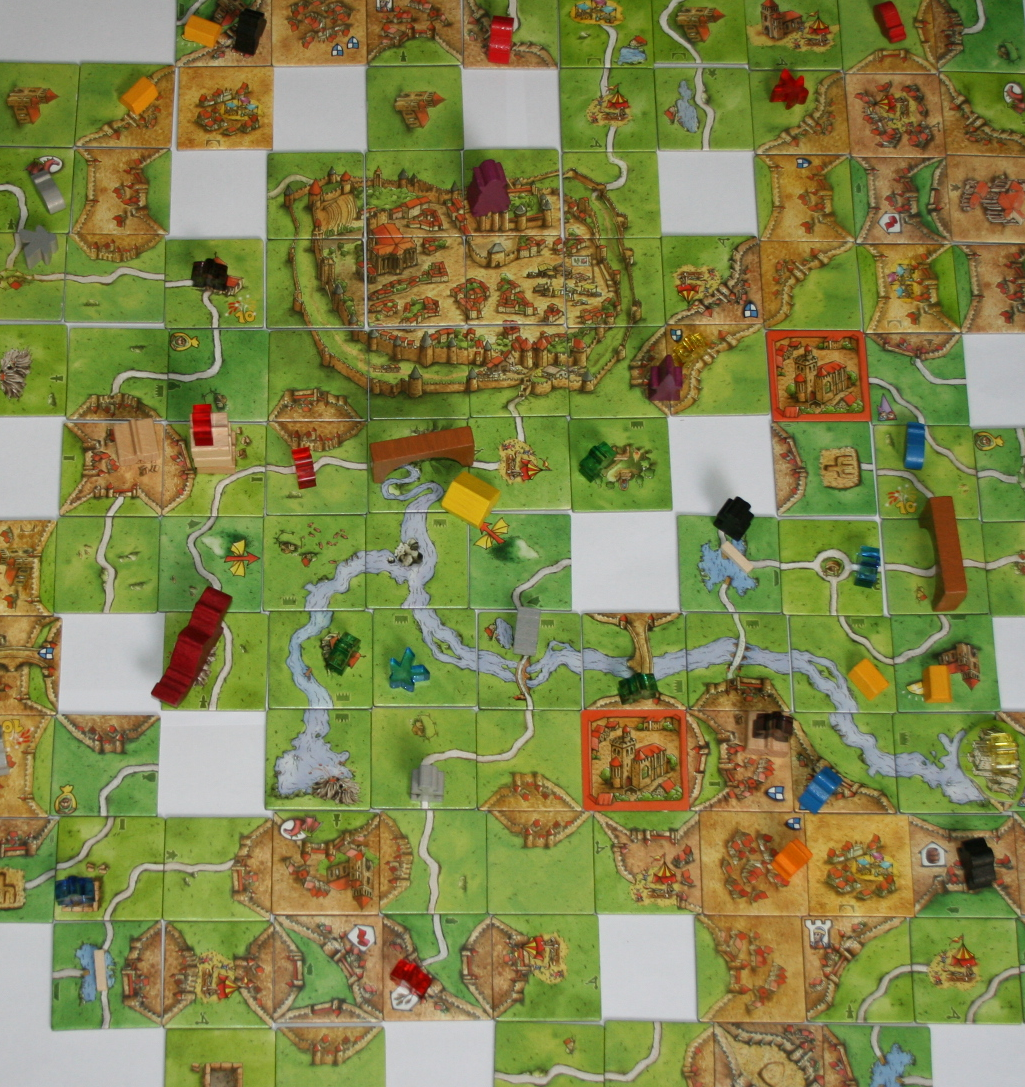 Shrnutí pravidel pro hru Carcassonne, hranou se všemi rozšířeními. Eva Jelenová ml.David KubátObsah:Přehled částí ………………………………………………	1Začátek hry ……………………………………………….	2Průběh hry ……………………………………………….	2Základní verze ………………………………………	2Hostince a katedrály ……………………………….	3Kupci a stavitelé ……………………………………	3Princezna a drak ……………………………………	3Věž ………………………………………………….	4Opatství a starosta ………………………………….	5Král, hrabě a řeka ……………………………………	6Král a loupeživý rytíř ………………………….	6Kacíři a kultovní místa ………………………	 6Hrabě z Carcassonne …………………………	6Řeka ……………………………………………	7Katapult ……………………………………………	7Mosty a hrady ………………………………………	8Minirozšíření ………………………………………	10Létající stroje …………………………………	10Dopisy ………………………………………	10Přívozy ………………………………………	11Zlaté doly ……………………………………	11Mág a čarodějnice ……………………………	12Zbojníci ………………………………………	12Spešlminirozšíření …………………………………	13Oslava …………………………………………	13Kruhy v obilí …………………………………	13Konec hry …………………………………………………	14Kartičky: 72 +18 +24 +30 +18 +12 +36 +12 +12 +8 +8 +8 +8 +8 +10 +6 = 290Figurky jedné barvy: 8 +„golem“ +stavitel +selátko +statek +vůz +starosta +karta opatství +žeton Dortová bitva +žeton Svádění +žeton Střelecká soutěž +žeton Chytání +dáma +zbojník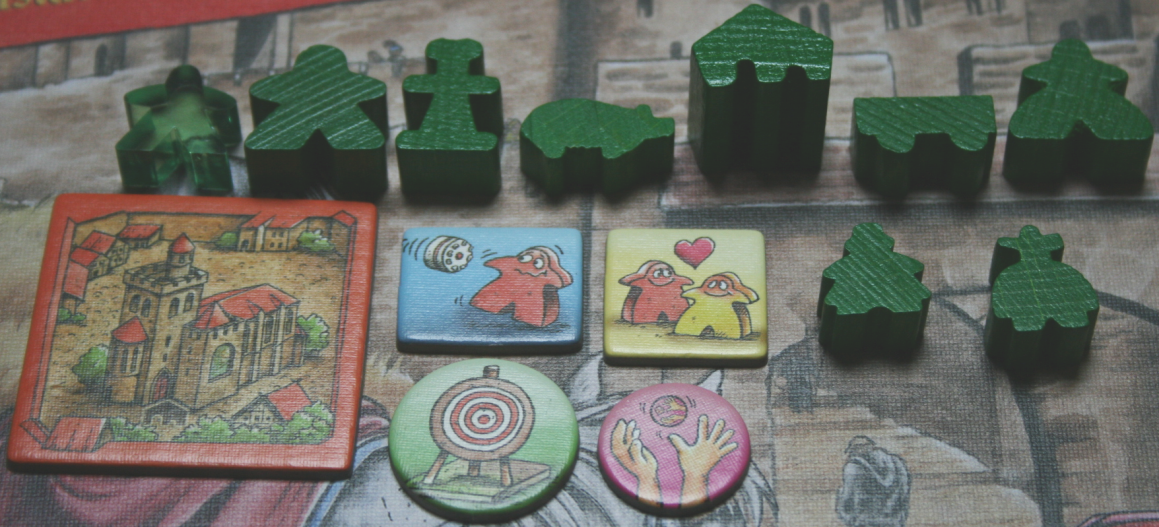 Zvláštní figurky: drak, víla, hrabě, mág, čarodějnice, 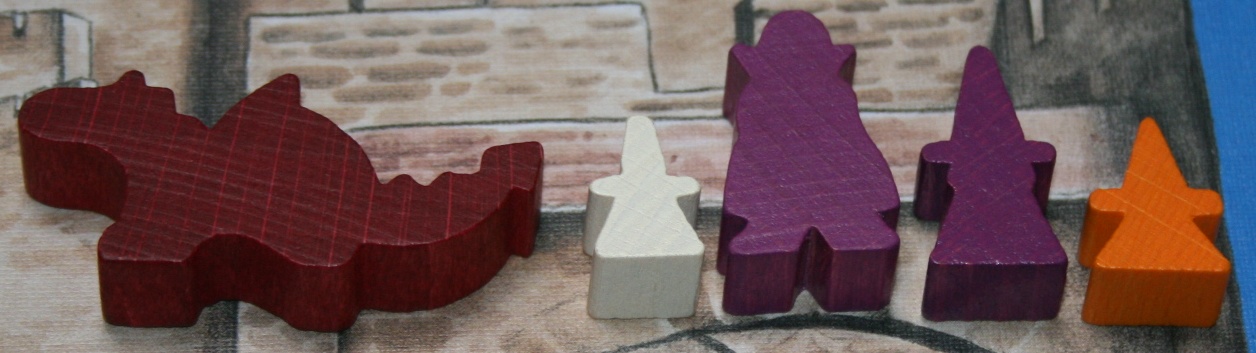 Počítadlo, 20 žetonů zboží (9x víno, 6x obilí, 5x látka), 30 dílků věží, karta Král, karta Loupeživý rytíř, katapult, měřítko, 12 mostů, 12 hradů, 1 kostka, 8 karet dopisů, 8 přívozů, 16 zlatých cihliček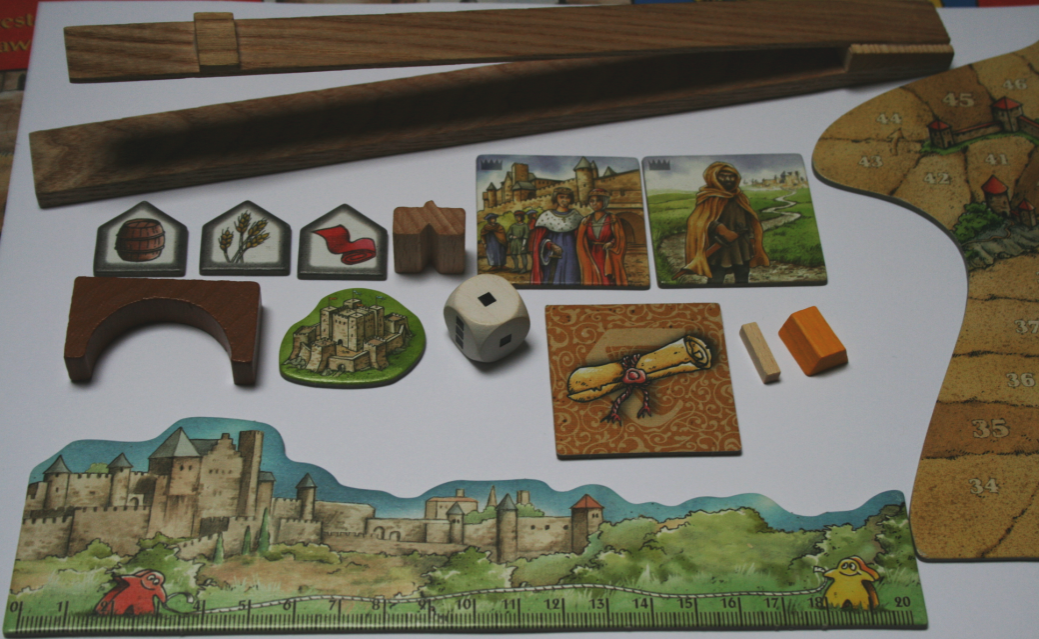 Začátek hry:Umístit jednu základní figurku a dámu na počítadlo (na 0)Rozdělit dílky věže, mosty a hrady:2 hráči: 10 dílků věže, 3 mosty, 3 hrady3 hráči: 9 dílků věže, 3 mosty, 3 hrady4 hráči: 7 dílků věže, 3 mosty, 3 hrady5 hráčů: 6 dílků věže, 2 mosty, 2 hrady6 hráčů: 5 dílků věže, 2 mosty, 2 hradySložit ze 12-ti karet, zezadu označenými čísli, město Carcassonne (stává se výchozím bodem hry)Umístit hraběte do města carcassonne, na zámekZamíchání a umístění dopisů vedle počítadla bodůPostavit řekuPrůběh hry:Když nejde kartičku umístit, vyřadí se a bere se jináMůže se umístit figurka ze zásoby, ne z právě uzavřené části krajinyKdyž neumístí základní figurku tak může/musel udělat jednu z těchto věcí:Měl kartu se sopkouPoužil princeznuPoužil oslavuUmístit selátkoUmístit staviteleUmístit/přemístit víluUmístí dílek věže nebo figurku na níUmístit starostuUmístit statekUmístit vůzMůže se umístit mostKdyž hráč způsobí, že jiný hráč dostane body a on sám ne, může umístit svoji figurku ze zásoby do města CarcassonneNa louce (sedlák) leží, ostatní stojíZákladní verze: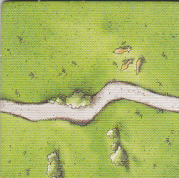 Bodování uzavřených částí krajiny: Cesta – 1 bod za kartičkuMá-li víc hráčů stejně figurek, oba mají plný počet bodů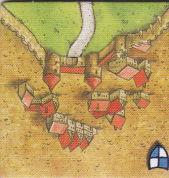 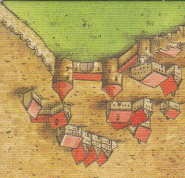 Město – 2 body za kartičkuErb – za každý 2 bodyMá-li víc hráčů stejně figurek, oba mají plný počet bodůKlášter – 9 bodů (za každou kartičku 1 bod - karta s klášterem a 8 s ní sousedících, dotýkajících se hranou či rohem) 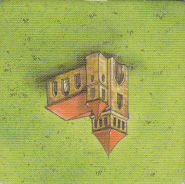 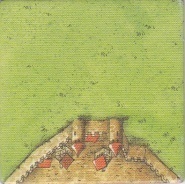 Louka – až na konci hryHostince a katedrály: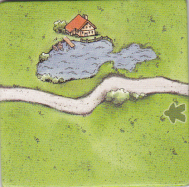 „golem“ – počítá se jako 2 základní figurkyHraje se s ní podle pravidel (jako se základní)na počet bodů nemá vlivhostinec u jezera – při počítání uzavřené cesty hostincem/i, 2 body za kartičkukatedrála – při počítání uzavřeného města s katedrálou, 3 body za kartičku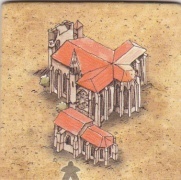 za každý erb 3 bodyKupci a stavitelé: Selátko – dává se na louku, na které už leží sedlák stejné barvyDává se na právě položenou kartu, na kterou už se jiná figurka dát nemůžePočítá se na konci hryPro vlastnictví se do počtu figurek nepočítáKdyž zůstane samo (drak apod.), zůstává a plní svoji funkci dálStavitel - dává se na cestu nebo do městaDává se na právě položenou kartu, na kterou už se jiná figurka dát nemůžePOUŽITÍ: 1 tah (cesta+panáček), další tah (cesta+stavitel), další tah (cesta – kartička navíc) – stejně tak s městemKartička navíc jde vzít jen jednou za kolo Vrací se po uzavření té částiKdyž díky první kartě vrací do zásoby figurku, může ji na druhou kartu použítV části může být stavitelů víc, pro vlastnictví se do počtu figurek nepočítajíKdyž zůstane sám (drak apod.), zůstává a plní svoji funkci dálMěsto se zbožím – když je uzavřené, vyhodnotí se podle pravidelHráč co město uzavřel, získává tolik a takové žetony, které ve městě jsou (je jedno čí město je)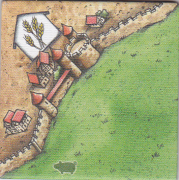 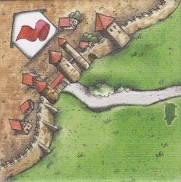 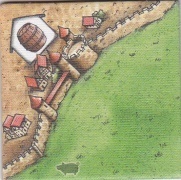 Princezna a drak: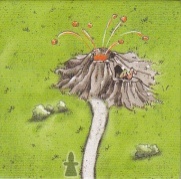 Sopka – hráč umístí kartu, na ní draka, bez ohledu na to kde do téhle doby byl.Hráč neumisťuje žádnou jinou figurkuDrak – umístí kartu, na ni může umístit figurku (nebo pohnout vílou apod.) a pak jde drak o 6 karet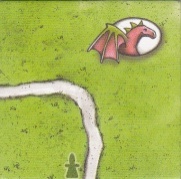 Drak jde svisle nebo vodorovně, ne šikmoDrakem hýbe jako první hráč, co kartu umístil pak po směru hryNesmí na jednu kartu 2xNesmí na kartu s vílouFigurky, na kartách kudy drak prošel, se vrací do zásoby (všechny)Když zajde do „slepé uličky“ jeho cesta končíTajná chodba – přiloží kartu, umístí figurku podle pravidel na tuto, nebo jakoukoli jinou kartu již dříve zahranou kartu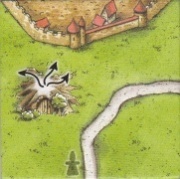 Princezna – přiloží se běžným způsobem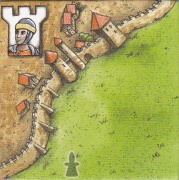 Položí-li ji k městu, kde jsou figurky, musí jednu vybrat a vrátit do zásoby majiteli (v tomto případě nesmí umístit figurku) Je-li ve městě „golem“, může se vrátit do zásoby, jen pokud nejsou ve městě základní figurkyPoloží-li ji k neobsazenému městu nebo jinam, může si na ni umístit figurku podle pravidelVíla – když hráč zahraje kartu, ale neumístí figurku, (ani neumisťuje sopku, apod.) může umístit vílu na kartu, kde stojí nějaká jeho figurkaPokud je na začátku tahu víla u hráče co hraje, připočítává si hned 1 bodPokud se hodnotí oblast s vílou, hráč si připočítává 3 body, víla tam zůstáváVěž:Dílky věže – když hráč neumístí figurku (ani neumisťuje sopku apod.) může použít věž jedním z těchto 3 způsobů: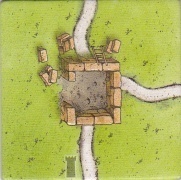 Umístí jeden dílek věže na jakýkoli základ věže v krajiněUmístí jeden dílek věže na jakoukoli již rozestavěnou věžUmístí figurku na věž a tím zabrání další stavbě této věžeUvěznění figurky – kdykoli umístí dílek věže, může uvěznit figurku jiného hráčeUvězněnou figurku si hráč co ji uvěznil, vezme do svojí zásobyUvěznit se může figurka svisle a vodorovně podle výšky věže:1 dílek (karta s věží a 4 sousední)2 dílky (karta s věží 4 sousední a 4 co jsou svisle nebo vodorovně za sousedníma)3 dílky (karta s věží 4 sousední a 8 co jsou svisle nebo vodorovně za sousedníma) ………atd.Je li v krajině mezera, věž přes ni nedosáhneNejprve se uvězní figurka a až pak se počítají bodyVěž nelze dál stavět, je-li na vrcholu figurkaFigurka na vrcholu věže -  když hráč neumístí figurku (ani neumisťuje sopku apod.) může umístit figurku na věžVězňové – kdykoli mají dva hráči navzájem uvězněné figurky, okamžitě si je mění a vrací do své zásobyVykoupení figurky – kdykoli v celém svém tahu může pouze 1x vykoupit 1figurku, cena je 3 body, kdo vykupuje -3 body, kdo figurku uvěznil, dostane 3 bodyVykoupená figurka se může ihned použítUvěznit se mohou i prasátko a stavitelNemůže se uvěznit statekK figurce na věži jde dát vílaFigurka na věži jde uvěznit, lze i vrátit do zásoby drakemNa věž se můžou dát i stavitel a selátkoOpatství a starosta:Opatství – může se použít místo karty krajiny (kterou si v tomto tahu nevytáhne)Jde položit pouze do díry v krajině, která je ze všech 4 stran obklopena dříve zahranými kartamiLze umístit mnicha a použít jako klášterNa všech stranách uzavírá všechny oblasti krajinyStarosta - když hráč zahraje kartu, ale neumístí figurku, (ani neumisťuje sopku, apod.) může umístit starostuLze umístit pouze do města, kde není rytíř ani starosta (klasická pravidla)Pro vlastnictví se do počtu figurek počítá za tolik, kolik je ve městě erbůKdyž ve městě není erb, starosta je za 0 figurekBodovou hodnotu města neměníPo vyhodnocení se vrací do zásobyStatek - když hráč zahraje kartu, ale neumístí figurku, (ani neumisťuje sopku, apod.) může umístit statekLze umístit na rozhraní 4 luk (3 dříve umístěných a 1 právě umístěné karty)Louka se okamžitě vyhodnotí (jako na konci hry sedlák) – kdo má na louce převahu, dostane 3 body za každé uzavřené město ležící na louce, nebo s ní sousedícíMá-li víc hráčů stejně figurek, oba mají plný počet bodůJe-li na louce selátko, počítá se uzavřené město za 4 body, když je vlastníkem louky majitel selátka. Hráči si vezmou sedláky do zásobyNemůže se umístit na louku s jiným statkemPropojí-li se v průběhu hry statek s loukou, na niž je sedlák, ihned se vyhodnotí  - dostane 1 bod za uzavřené město na louce (má li tam prasátko 2 body za každé uzavřené město)Vůz - když hráč zahraje kartu, ale neumístí figurku, (ani neumisťuje sopku, apod.) může umístit vůzMůže se umístit na neobsazenou cestu, město nebo klášterPři vyhodnocení se spočítá jako běžná figurkaPo vyhodnocení si hráč může vybrat:Vezme si vůz spět do zásobyNebo ho přesune na nevyhodnocenou, neobsazenou oblast (cestu, město nebo klášter), přímo sousedící s právě vyhodnocenou oblastí (když taková není, vrací se vůz do zásoby)Je-li v jedné části více vozů a ta se vyhodnotí, rozhodují se hráči o umístění po směru hry počínaje hráčem, který je na tahu.Král, hrabě a řeka:Skládá se ze 4 minirozšířeníKrál a loupeživý rytíř:Král – při dokončení prvního města, dostane kartu hráč, který ho uzavřelPři dokončení každého většího města než uzavřel majitel Krále (počítá se počet karet, které ho tvoří) se karta přesouvá k hráči, co větší město uzavřelLoupeživý rytíř - při dokončení první cesty, dostane kartu hráč, který ji uzavřelPři dokončení každé větší cesty než uzavřel majitel Loupeživého rytíře (počítá se počet karet, které ji tvoří) se karta přesouvá k hráči, co větší cestu uzavřelKacíři a kultovní místa: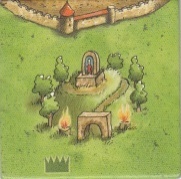 Kultovní místo – nesmí sousedit (hranou ani rohem) s 2 a více klášteryAni klášter nesmí sousedit (hranou ani rohem) s 2 a více kultovními místyJestliže spolu sousedí (hranou nebo rohem) klášter s mnichem a kultovní místo s kacířem, nastává mezi nimi souboj o vliv:Souboj o vliv – kterému hráči se podaří dříve uzavřít svůjklášter nebo kultovní místo, získává 9 bodů (za každou kartu 1 bod)Hráč, kterému se nepodařilo jako prvnímu svůj klášter nebo kultovní místo uzavřít, nedostává žádný bod.Oba hráči si berou svoji figurku zpět do zásobyPokud se místa uzavřou zároveň, mají 9 bodů oba hráčiO vliv můžou bojovat i 2 figurky stejné barvyNesousedí-li kultovní místo s klášterem, počítá se při uzavření za 9 bodů (za každou kartičku 1 bod - karta s kultovním místem a 8 s ní sousedících, dotýkajících se hranou či rohem)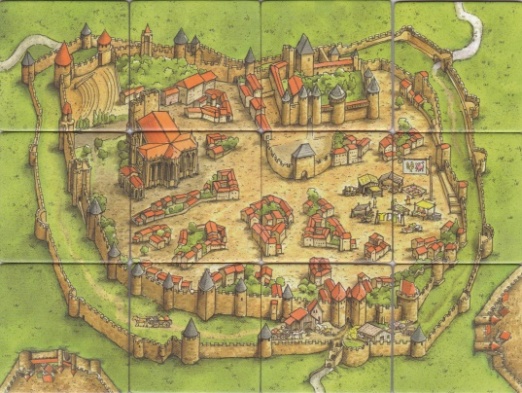 Hrabě z Carcassonne:Město carcassonne – skládá se ze 4 čtvrtí:Zámek – vpravo nahořeTržiště – vpravoKovárna – vpravo doleKatedrála – vlevoKdyž hráč způsobí, že jiný hráč dostane body a on sám za tah nedostane žádné, může umístit svoji figurku ze zásoby do jedné ze 4 čtvrtí města CarcassonneV jednom svém tahu může hráč umístit do města Carcassonne pouze 1 figurkuVýjimkou je dvojitý tah pomocí stavitele, se splněním všech podmínek, pak může figurky umístit dvěPokud se uzavře nějaké území, mohou hráči (před určováním vlastnictví) přesunout figurky z určité části města Carcassonne do právě uzavřené oblasti, podle těchto pravidel:Ze zámku do městaZ kovárny na cestuZ katedrály do klášteraZ tržiště na louku (až na konci hry)Figurky se z města Carcassonne přesouvají v tomto pořadí:Začíná hráč sedící po levici hráče, co vyhodnocení způsobilPokračuje se dokolaPoslední přesouvá figurky hráč, který je na tahuKaždý hráč má v daném kole přesouvání figurek pouze jednu možnostPoté se oblast vyhodnotí podle pravidel a figurky z této oblasti se podle pravidel vrací hráčům do zásobyPřemístit se může jakékoli množství figurek z dané čtvrtiZbylé figurky ve městě Carcassonne zatím zůstávajíJiným způsobem než popsaným výše figurky z města Carcassonne umisťovat nejdouNelze odtud brát figurky zpět do zásobyLze sem umístit i „golema“Hrabě – když se umisťuje figurka do města Carcassonne, je možné přemístit hraběte do libovolné čtvrtiZe čtvrti ve které je hrabě se figurky přemisťovat nemůžouŘeka: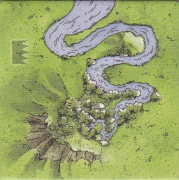 Stavění řeky – vyberou se karty s pramenem, rozvětvením a jezera se sopkouOstatní karty řeky +startovní kartička ze základní hry se zamíchajíHráč po pravici nejmladšího hráče přiloží pramen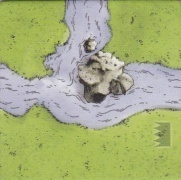 Nejmladší hráč přiloží rozvětvení řekyPotom hráči přikládají všechny zbylé karty (označené jako startovní karta ze základní hry) po směru hry podle těchto pravidel: Řeka se musí dát k řece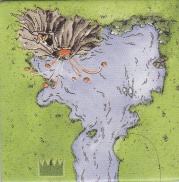 Řeka se nesmí na dvou po sobě jdoucích kartách otočit o 180 stupňůNesmí se spojit obě ramena řekyNakonec se položí jezero se sopkou a na ni drak - hráč, který jezero položil (nesmí na kartu se sopkou umístit figurku, ale draka), začíná vlastní hruUž při stavbě řeky lze umisťovat figurky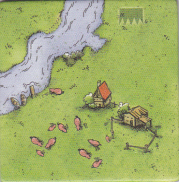 Figurka nesmí stát na řeceStádo prasat – přináší na konci hry body navíc sedlákovi i prasátkuKatapult:Kartička s trhem – podle pravidel se provede celý tah a následuje kolo katapultu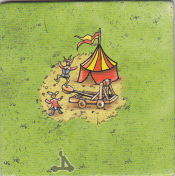 Hráč na tahu vybere jeden žeton a vystřelí hoPoté i ostatní hráči po směru hry vystřelí stejný druh žetonu jako hráč na tahuKaždý má jen jeden pokusPo vyhodnocení kola katapult si hráči berou žetony zpět k sobě4 druhy žetonů:Dortová bitva – cílem je trefit figurky spoluhráčů, které jsou v krajiněFigurka/figurky, kterých se žeton dotkl, se vrací do zásoby k majiteliVrací se i vlastní trefená figurkaPokud se žetonem posune figurka a ta se dotkne jiné figurky, do zásoby se vrací obě (to je možné i u více než 2 figurek)Svádění – žeton musí zůstat ležet tak, že se dotýká kartičky v krajině (jinak se nepočítá a hráč si ho ihned bere k sobě)Zjistí se, která figurka je žetonu nejblíže (může pomoct měřítko), a tu pak hráč který žeton vystřelil, vymění za vlastní figurku (ze zásoby nebo z krajiny)Figurka, ke které byl žeton nejblíže, se vrací do zásoby majiteliStřelecká soutěž – hráči se snaží svůj žeton střelit co nejblíže k právě zahrané kartěMajitel žetonu nejblíže zahrané kartě získá 5 bodů (může pomoci měřítko)Může se stát, že nejbližších žetonů je víc, pak mají 5 bodů všichni jejich vlastníciChytání – hráč, který střílí, umístí měřítko mezi sebe a hráče po levé ruceHráč zkusí vystřelit žeton na měřítko nebo za nějHráč po levé ruce se pokouší žeton chytitStřílející hráč dostane 5 bodů za těchto podmínek:Jestliže dostřelí žeton na měřítko nebo za něj a chytající hráč ho nechytíJestliže se chytající hráč žetonu dotkne, ale nechytí hoChytající hráč dostane 5 bodů za těchto podmínek:Jestliže žeton chytíJestliže střílející nedostřelí žeton na měřítko nebo za nějPak střílí ten, kdo chytal a chytá hráč po jeho levici atd., dokud nechytá hráč, který střílel jako první, pak kolo katapult končíMosty a hrady:Bazar - podle pravidel se provede celý tah a pak následuje dražba kartiček: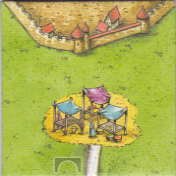 Hráč, který kartu zahrál, vybere tolik karet, kolik hraje hráčů a položí je lícem nahoruHráč, po levici hráče co zahrál bazar, si vybere jednu kartu a nabídne za ní určitý počet bodů (může nabídnout i 0 bodů)Pak mají všichni hráči po směru hry možnost nabídnout za ní vyšší počet bodů, nebo pasovatKdyž kolo dojde až ke hráči, co kartu nabízí, musí se rozhodnout:Koupí kartu od hráče co nabídl nejvíc a zaplatí mu tolik bodů, kolik byla nejvyšší nabídka (kupující jde o body, co má platit zpět, prodávající jde o stejný počet bodů dopředu)Prodá kartu hráči, co nabídl nejvíc a vezme si od něj tolik bodů, kolik byla nejvyšší nabídka (kupující jde o body, co má platit zpět, prodávající jde o stejný počet bodů dopředu)Pokud nikdo více bodů nenabídl, tak si pouze hráč co kartu vybral, na počítadle odečte nabídnutý počet bodůPak pokračuje stejným způsobem hráč, podle směru hry, který ještě nezískal žádnou kartičkuHráči co už kartičku získali, se dále do dražby nezapojujíPoslední hráč si poslední kartu bere vždy zdarmaPo skončení dražby, hráči umístí vydražené karty do krajiny podle pravidel, počínaje hráčem, který jako první vybíral kartuPokud je vydražena další karta s bazarem, karta se běžně zahraje, ale další dražba neprobíháMosty -  za jeden tah se může umístit jedem mostMost prodlužuje cestu přes kartičku s loukou, klášterem nebo městem, jakoby přes něj vedla rovná cestaPři stavbě mostu se musí dodržet tato pravidla:Může se umístit na právě zahranou kartu, nebo kartu co s kartou právě zahranou přímo sousedí (jednou stranou) Oba konce mostu musí stát na louceMůže se tedy stát, že cesta končí na louce, pokud se přes louku ihned postaví mostNa kartu s mostem se může umístit figurkaNa most se také může umístit figurka (jako na cestu) Za sebou může být více mostůMost louku ani město pod ním nedělíHrady - Pokud je uzavřeno malé město složené ze dvou karet, může se majitel rozhodnout mezi 2 možnostmi:Dostane za něj 4 bodyPostaví na jeho místě hradVezme žeton ze své zásoby, umístí jej na město a na něj umístí figurkuZa stavbu hradu nedostane žádné bodyHrad je dokončen ve chvíli, kdy je uzavřena první oblast (město, cesta…) v jeho okolí (6 karet – 2 co hrad tvoří + 2vpravo + 2vlevo)Když je hrad dokončen, majitel hradu dostane body stejné jako majitel uzavřené oblasti, (když první uzavřená část ničí není, bere body sám) pak se figurka z hradu vrací spět do zásoby majiteliPočítá se vždy první uzavřená oblastJe-li jedním tahem uzavřeno oblastí víc, může si majitel vybrat, za kterou si přičte body (vždy jen za jednu)Když jsou dva nedokončené hrady vedle sebe, a jeden se dokončí, dokončí se tím i druhý a body dostanou obaDo okolí hradu se počítá:Klášter, pokud je on sám na jedné ze 6-ti okolních karetPočítá se 6 těchto kartiček: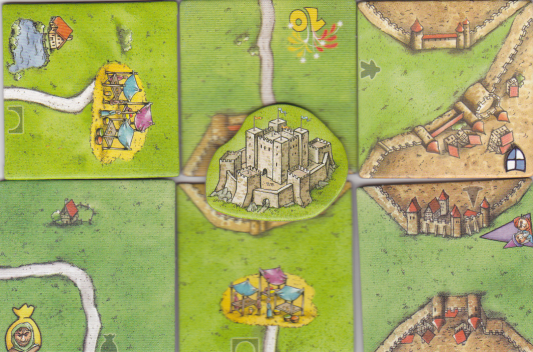 Minirozšíření: Létající stroje:Karta s létajícím strojem – přiloží se běžně do krajiny, figurka se může umístit na část krajiny nebo na létající strojPostaví-li hráč figurku na létající stroj:Hodí kostkou a posune svou figurku o hozený počet (1-3) karet ve směru šipkyFigurka může být umístěna podle těchto pravidel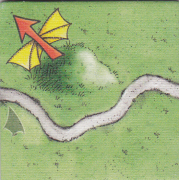 Na nedokončenou část krajiny (pokud je jich víc, hráč si vybere)Krajina může být i obsazenáFigurka nesmí doletět na loukuKdyž figurka doletí na „díru“ v krajině, vrací se do zásoby majiteliKdyž figurka doletí na kartu, kde jsou již všechny části krajiny uzavřené, vrací se do zásoby majiteliKdyž nějaká možnost umístění na kartě doletu je, hráč figurku umístit musíDopisy:Dáma – kdykoli hráč získá body, může se rozhodnout, kterou figurkou na počítadle posuneBody z jednoho tahu může hráč rozdělit mezi obě figurky, pouze když jsou za více částí krajiny a započítat tak jinou část jinou figurkouBody získané za 1 část krajiny se dělit nesmíZa jeden tah lze získat pouze jeden dopis (výjimkou jsou body získané dopisem, za ty je další dopis pokaždé, když na něj ne nárok)Dopis – dostává ho pouze hráč co je právě na tahuDopis hráč dostane, když po započítání bodů figurka skončí na tmavém poli na počítadle bodů (násobky 5)Při závěrečném hodnocení se již dopisy neberouKdyž má hráč právo na dopis, vezme vrchní kartu dopisu z balíčku a podívá se na ni, pak má 2 možnosti:Provede akci dopisuPřičte si 2 bodyPo provedení jedné z těchto 2 akcí dopis vrací dospodu balíčku dopisůCo znamenají kartičky dopisů: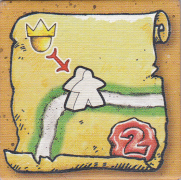 Vyhodnocení nejkratší cesty (panáček se šipkou na cestě)hráč vybere nejmenší cestu, na které má alespoň jednu figurku, započítá si body, figurku tam necháVyhodnocení nejmenšího města (panáček se šipkou na městě)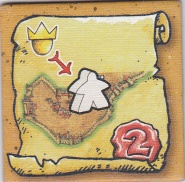 hráč vybere nejmenší město, na kterém má alespoň jednu figurku, započítá si body, figurku tam necháVyhodnocení kláštera (panáček se šipkou na klášteře)hráč vybere nejmenší klášter, na kterém má alespoň jednufigurku, započítá si body, figurku tam nechá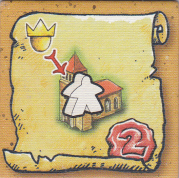 2 body za každý erb (2/erb)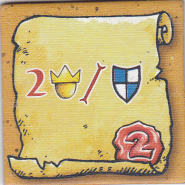 Hráč dostane 2 body za každý erb ve všech městech, ve kterých má alespoň 1 figurku (nemusí v nich mít převahu), figurky tam nechá2 body za každého rytíře (2/panák na městě)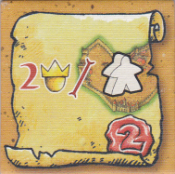 Hráč dostane 2 body za každého panáčka na městě, figurky tam nechá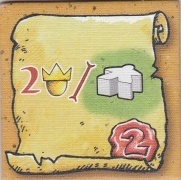 2 body za každého sedláka (2/panák na louce) Hráč dostane 2 body za každého panáčka na louce, figurky tam necháKartička navíc (kartička)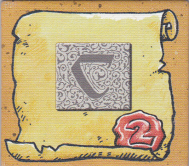 Hráč si vylosuje další kartičku krajiny a podle běžných pravidel ji zahrajeVyhodnocení a vrácení figurky (panák se šipkou pryč na políčkách) 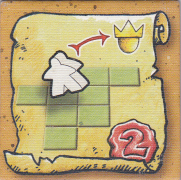 hráč si vybere jednu svoji figurku v krajině (musí mít v této části krajiny převahu) vyhodnotí ji podle pravidel pro závěrečné hodnocenía figurku si vezme do zásobyPřívozy: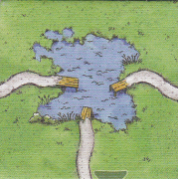 karta s jezerem – zahraje se běžným způsobempokud chce hráč umístit figurku na cestu, musí na část cestyjezero nemění bodování za cestupřívoz – hráč musí na jezero umístit přívoz tak, že propojí dva konce cestyčásti propojené přívozem tvoří jednu cestucesty, ke kterým nevede přívoz, v jezeře končíuzavřené cesty se hned vyhodnotí, bez ohledu na to že jde s přívozem ještě hýbatprodlouží-li hráč cestu, jejíž součástí je přívoz, smí přívoz přemístitpřemístit přívoz jde na jezeře, na kterém se nacházípřemístit se může jakkoli, spojí-li 2 konce cestypřívoz se může přemístit i na jiné dvě cesty než na tu, která byla právě prodlouženapokud je na cestě přívozů víc, přemístí se pouze ten nejbližší právě přiložené kartičcepokud od přiložené kartičky vede více cest, smí se posunout přívozy na všech cestáchjeden přívoz smí být přesunut jen jednou za tahpokud je cesta prodloužena kartou s jezerem, nejdříve se musí umístit nový přívoz a pak přemístit jeden nebo více přívozů co už na cestě/cestách jsouje-li otočením přívozu prodloužena cesta se stavitelem, hráč nemá nárok na další tahZlaté doly:kartička se zlatou cihličkou – nejprve se karta položí do krajiny, pak se umístí zlaté cihličky, pak může umístit figurku (nebo vozík apod.)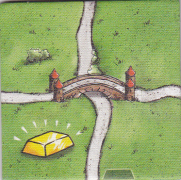 zlaté cihličky – jak se umístí:jedna se dá na kartičku se zlatou cihličkoudruhá na jednu kartičku sousedící (rohem nebo hranou)když se zavře některá z částí ležící na kartičce se zlatou cihličkou, hráč co má v této části krajiny převahu dostane všechny zlaté cihličkyna jedné kartičce může být i víc zlatých cihličeknepatří ke konkrétní části krajiny, ale k celé kartičcek cestě a městu patří všechny karty, na kterých cesta či město ležíke klášteru patří karta s klášterem a 8 sousedníchkdyž se uzavře víc částí krajiny najednou, nebo má v uzavřené části krajiny převahu více hráčů, platí toto:cihličky si rozebírají hráči, kteří na ně mají nárokPrvní cihličku bere hráč na tahuDruhou bere hráč ve směru hry atd.…cihličky se rozebírají, dokud nějaké k dispozici jsoucihličky si dává hráč před sebe a vyhodnotí se až na konci hryza louky se cihličky neberou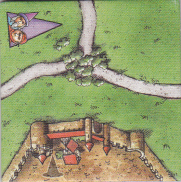 Mág a Čarodějnice:karta se symbolem mága – přiloží se běžným způsobem do krajiny,umístí/přemístí mága nebo čarodějnici, pak teprve figurkumág – může se umístit na část nedokončené cesty nebo nedokončeného městanemůže stát na cestě nebo ve městě společně s čarodějnicíkdyž se uzavře část krajiny, ve které je mág, dostane hráč +1 bod za každou kartu krajiny, tvořící právě uzavřenou částpo vyhodnocení se dává pryč z krajinyčarodějnice - může se umístit na část nedokončené cesty nebo nedokončeného městanemůže stát na cestě nebo ve městě společně s mágemkdyž se uzavře část krajiny, ve které je čarodějnice, dostane hráč pouze ½ bodů z toho co by měl dostat za uzavřenou část (zaokrouhleno nahoru)po vyhodnocení se dává pryč z krajinynení-li možné žádnou z 2 magických figurek umístit nebo přemístit, musí hráč jednu z nich z krajiny odstranitpokud se po umístění kartičky krajiny ocitnou mág a čarodějnice ve stejné části krajiny, musí hráč, který je na tahu, jednu z magických figurek přemístit, ještě před tím, než se započítávají bodyZbojníci: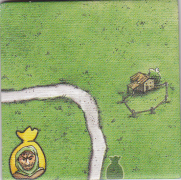 karta se zbojníkem – zahraje ji podle pravidel, pak můžou umístit/přemístit zbojníka na počítadlo bodů tito hráči:hráč na tahu1 hráč po směru hry od hráče na tahu, který ještě zbojníka na počítadle nemáKdyž mají na počítadle zbojníka všichni, může ho hráč po levici hráče na tahu přesunout zbojník – smí být umístěn na políčko, kde je cizí počítací figurkaloupení bodů – pokud u počítací figurky hráče, co právě uzavřel část krajiny za kterou má body, stojí zbojník jiného hráče, obdrží majitel zbojníka ½ bodů (zaokrouhleno nahoru) oloupeného hráče (ten dostane všechny své body)majitel zbojníka si body přičte a bere si ho spět do zásobyUloupené body se nekradou, ale zbojník se posouvá společně s počítací figurkouZbojník musí uloupit, pokud může, první body, které hráč získáPokud stojí na políčku s více figurkami, může si vybrat, kterou oloupíStojí-li u hráče více zbojníků, uloupí body všichniOloupit vlastní figurku nejdeSpešlminirozšíření:Oslava: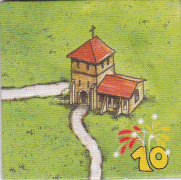 Karta s oslavou – rozhodne se mezi 3 možnostmi: Umístí figurku podle pravidelVezme si svojí již umístěnou figurku zpět do své zásobyNeudělá ani jednu z předešlých dvou možnostíUvězněné figurky ani figurky na věžích si hráč vzít nemůžeKruhy v obilí:Karta s obrazcem v obilí – zahraje se celý tah běžným způsobem, potom:Hráč, který je na tahu, rozhodne, která z těchto 2 možností se provede:Umístí figurku do krajiny, kde už alespoň 1 figurku máVrátí si do zásoby 1 figurku, která je již umístěna v krajiněNemůže-li tuhle akci některý hráč splnit, protože nemá v krajině figurku daného druhu, je přeskočen a pokračuje další hráčTuto akci provedou postupně – hráč na tahu, ostatní hráči podle směru hry a pak znovu hráč na tahuKterých figurek se akce týká, určují obrazce na přiložené kartě:Vidle – týká se to sedláků na loukách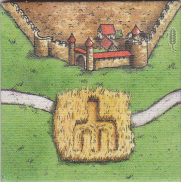 Kyj – týká se to lupičů na cestách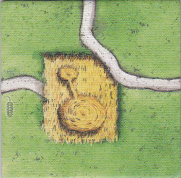 Štít – týká se to rytířů ve městech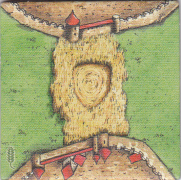 Konec hry:Přesunutí figurek z tržiště ve městě Carcassonne na loukyPosbírání cihliček z krajiny (ty už se nepřidělují)Sečtení bodů na počítadle dámy a základní počítací figurky (na počítadle zůstane jen jedna z nich)BodováníVíla – 3 body pro hráče, u jehož figurky víla stojíMág – funguje jako v průběhu hryČarodějnice - funguje jako v průběhu hryNeuzavřená cesta – 1 bod za kartičkuJe-li u cesty hostinec, hráč nedostane vůbec nicNeuzavřené město – 1 bod za kartičku1 bod za každý erbJe-li ve městě katedrála, hráč nedostane vůbec nicNeuzavřený klášter – 1 bod za kartičku (na které leží, a každou s ní sousedící rohem nebo hranou)Louka – 3 body za každé uzavřené město ležící na louce, nebo s ní sousedícíMá-li víc hráčů stejně figurek, oba mají plný počet bodůJe-li na louce selátko, počítá se uzavřené město za 4 body, když je vlastníkem louky majitel selátka. Je-li na louce statek, je uzavřené město na ní za 4 body (je-li tam statků víc, mají všichni plný počet bodů)Je-li na ní stádo prasat, má sedlák za každé uzavřené město na ní + 1bodKdyž je na louce se stádem prasat sedlák i s prasátkem má sedlák za uzavřené město na ní + 2bodyNedokončený hrad na louce – 0 bodůDokončený hrad na louce – 4 body (5 bodů na louce s prasátkem nebo statkem)Žetony s obilím, látkou a vínem – 10 bodů za nejvyšší počet od každého druhu.Je-li hráčů s nejvyšším počtem víc, dostane 10 bodů každý z nichKrál – hráč, který kartu vlastní, dostane za každé uzavřené město v krajině 1 bodNedokončený hrad – 0 bodůLoupeživý rytíř – hráč, který kartu vlastní, dostane za každou uzavřenou cestu v krajině 1 bodKultovní místo - 1 bod za kartičku (na které leží, a každou s ní sousedící rohem nebo hranou)Tady už souboje o vliv nefungujíZlaté cihličky – podle počtu cihliček se udělují body:1 – 3 cihličky: 1 bod za každou4 – 6 cihliček: 2 body za každou7 – 9 cihliček: 3 body za každou10 a více cihliček: 4 body za každouVyhrává hráč s nejvyšším počtem bodů 